Bridgend County Borough CouncilNotice is given in accordance with section 42 of the School Standards and Organisation Act 2013 and the School Organisation Code that Bridgend County Borough Council, having consulted such persons as required, proposes to alter Afon y Felin Primary School of Heol-y-Parc, North Cornelly, Bridgend, CF33 4PA by enlarging the school. The school is currently maintained by Bridgend County Borough Council. Bridgend County Borough Council undertook a period of consultation before deciding to publish this proposal. A consultation report containing a summary of the issues raised by consultees, the proposer’s responses and the views of Estyn is available on the Authority’s website:www.bridgend.gov.uk/consultationIt is proposed to implement the proposal on 1st April 2017. The arrangements for transport of pupils to the school are in accordance with the Bridgend County Borough Council’s School Transport Policy.As at January 2016, Afon Y Felin Primary School had 22 nursery pupils and 95 pupils aged 4-11 on roll. In the academic year 2015/16, the capacity of the School was calculated as 117 in respect of pupils aged 4-11. Currently the published admission number in respect of pupils admitted to reception is 15.It is proposed to make a regulated alteration to Afon  y Felin Primary in the form of a permanent enlargement - from the existing school capacity of 117 pupils aged 4-11 (plus a 39 place nursery) to a  school capacity of 131 pupils (plus a 23 place nursery)The admissions authority for the proposed enlarged Afon y Felin Primary School would be Bridgend County Borough Council. Admission arrangements would be as detailed within the Council’s ‘Starting School booklet – A Guide to Bridgend Council’s Policy & Admission Arrangements for Schools’.  The admission number for the relevant age group (4/5) at the school in the first school year in which the proposals have been implemented will be 18.Within a period of 28 days from the date of publication of these proposals, that is to say by 10 March 2017 any person may object to the proposals. Objections must be made in writing and sent to: Deborah McMillan, Corporate Director – Education and Family Support C/o Ellen FranksEducation and Family SupportBridgend County Borough CouncilCivic Offices Angel Street  BridgendCF31 4WBOr sent via e-mail to:	ellen.franks@bridgend.gov.ukThe Bridgend County Borough Council will publish a summary of any such objections made (and not withdrawn in writing) within the objection period, together with their response thereon, before the end of 7 days beginning with the day of its determination of the proposal. Signed     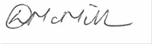 For Bridgend County Borough Council10 February 2017Explanatory NotePrior to the commencement of this academic year, it became apparent that there would be a significant increase in pupil numbers for 2016/17. In order to accommodate the increased pupil numbers and avoid overcrowding it has become necessary for the School to utilise a space within the existing accommodation for teaching purposes. This has resulted in an increase to the capacity - and this change has already been implemented on a temporary basis this academic year.It is considered that there is a need to formalise this temporary arrangement in order to meet potential future demand from the area.In order to formalize this increase in capacity it is 	necessary to undertake a regulated alteration to enlarge the school under the School Standards and Organisation (Wales) Act 2013, as set out in the School Organisation Code (the Code).The area which would be incorporated into the capacity calculation is within the existing school building and is already therefore fully funded via the school’s funding formula allocation.  